                                 Bestuursvergadering TTC De Pinte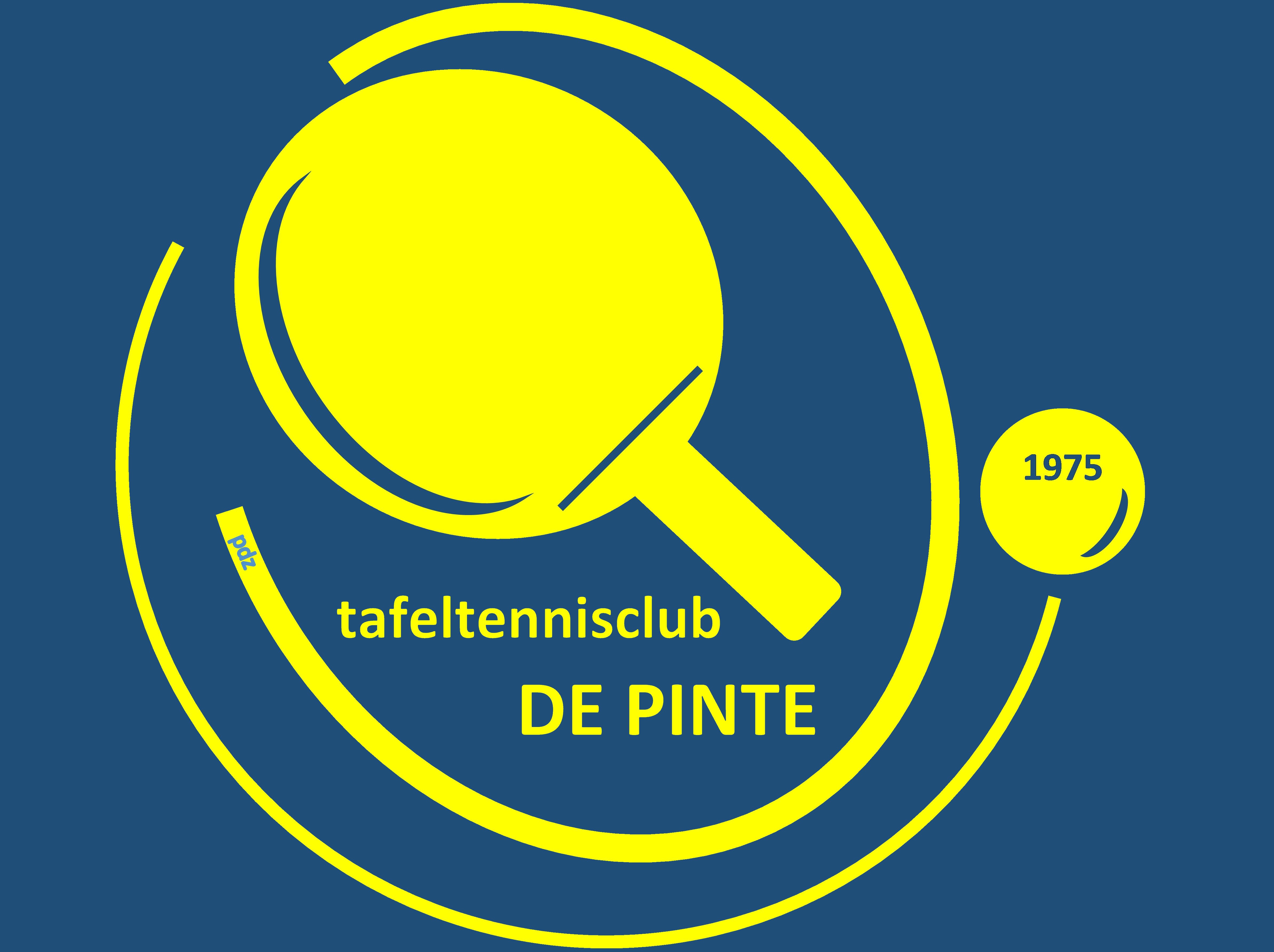 1. Te onthoudenVolgorde verkoop tafels: Kris, Rudy, Sarah Van de Camionnette (= buurvrouw van David, aan halve prijs wegens haar hulp bij jeugdstage)Geïnteresseerde speler die enkel op zaterdag wil komen. Hier maken we geen onderscheid hoe vaak ze willen trainen of niet. Tarieven na nieuwjaar: 70 competitie, 50 jeugd & recreanten. Sociaal tarief: 30 euro na persoonlijk gesprek over motivatie.Geen verhuur tafels voor buiten gebruik OCPRecreant-reserves krijgen één competitie-truitje Benny maakt een voorstel voor documentje met vaste agenda + to-do’s + checklist zaal/verzekeringen. Zaterdagmatchen in combinatie met vakanties in oog houden voor kalendervergadering. Roland.We organiseren wijnproeverij maart - april 2023?? Johan informeert bij DidierMakro Leuksteuntje meer promoten! Bijv. bij AV, beginseizoensbrief,…Uitslagen KK’s op website plaatsen -> demo op volgende bestuursvergaderingBrainstormen voor wat te doen voor 50 jaar bestaan.Oprichten whatsapp groep om snel te informeren.Aansluitingsprijzen na de heenronde.2. Kalender vergaderingen seizoen 2022-2023Pascal : 14/7; Johan 25/8; Rudy 22/9; Benny 27/10; David 24/11; Felix 05/01/23; Jan 02/02; Roland 02/03; Steven 30/03; Pascal 27/04; Johan 25/05.Aanvangsuur : 20u153. Evaluatie algemene ledenvergaderingHet was duidelijk dat er te weinig leden aanwezig waren op de algemene ledenvergadering. Een onduidelijke communicatie of het ontbreken van een eindeseizoensmededeling kan hiervan de oorzaak zijn. Uit de enquêtes blijkt het aanvangsuur van 19u te vroeg te zijn. Voorstel is om de algemene ledenvergadering niet meer te combineren met het KK enkel maar dit op te splitsen.De algemene ledenvergadering zal voorzien worden in mei 2023 op een dinsdagavond om 20u en het KK enkel op vrijdagavond. De oprichting van een whatsapp groep met alle leden moet er voor zorgen dat onze leden snel herinnert kunnen worden aan één of andere activiteit.4. Evaluatie eindrondesOpruimen moet beter. Het opruimen om 17u was ok, doch later op de avond (20u/20u30) was er te weinig hulp. Betere afspraken maken met helpers. Op voorhand lijst maken met de namen van de helpers. 5. Evaluatie algemene vergadering VTTLRoger werd door de club afgevaardigd om deel te nemen aan de AV.-21 wordt vervangen door -19Er mogen maximum 8 dames (ipv 5) opgesteld worden zonder de verplichting een damesploeg op te stellen.De speelweken lopen van maandag tot zondag (voorheen van zondag tot zaterdag)Er worden geen lidkaarten meer opgemaakt.Nieuwe opstellingsregel. Verduidelijking bij Roland via regementswijziging C.22. Belangrijk is om met deze wijziging de opstelling van de ploegen nauw op te volgen.Opletten voor de hoge boetes bij forfaits…6. Evaluatie clubfeestSuccesformule. Het weer zat mee en de buitenactiviteiten met als uitschieter het kubbtornooi waren een voltreffer. De volksspelen lijken dan weer overbodig. Er was veel eten over waarschijnlijk te wijten aan teveel hapjes.7. BestuursfunctiesVoorzitter : Johan; secretaris : Roland; penningmeester : Felix; interclubleider : Steven + onderhoud facebookpagina; : jeugdverantwoordelijke : Benny; communicatieverantwoordelijke : Jan; organisatie trainingen : David; fotografie + hulp administratie en vrijwilligersverzekering : PascalQuiz, eetfestijn, garagetornooi en clubfeest worden in werkgroepen uitgewerkt.Het beheer van de adressen van de leden (one.com; mailinglist, whatsapp) dient door 1 persoon te worden bijgehouden.7. Brief aankondiging nieuw seizoenRoland stuurt opmaak brief door voor aanpassing. We geven “familiekorting”. Vanaf het 2de lid van een samenwonend gezin wordt een korting per persoon gegeven van 10 euro.8. PloegopstellingHet voorstel van de ploegopstellingen zal aan de de brief voor het nieuwe seizoen toegevoegd worden.We schrijven 1 jeugdploeg in.We stappen mee in de veteranencompetitie op vraag van verschillende leden. Rudy volgt dit op en contacteert de geïnteresseerde spelers.9. Infomoment jeugdBenny organiseert een infomoment voor de jeugd in juni (14,15 of 16 juni) teneinde de jeugdspelers en hun ouders te informeren wat de doelstelligen zijn, regeling vervoer, enz. Johan en Felix zullen Benny bijstaan. Roland informeert voor een zaaltje.9. Sponsoring TraceyBenny is nog in volle onderhandeling met Axel Lenaerts voor sponsoring de komende 5 jaar met 1000 euro per jaar.  Aanpassing van de tussenschotten, toevoegen van een logo op de kledij, sponsoring quiz wordt nog onderzocht. Meer nieuws op de volgende vergadering (?)10. Training op zaterdagBram heeft geen interesse en wij wachten op een voorstel van Stijn ?11. MateriaalEr moeten nieuwe tafels besteld worden. Welk type en wat is de timing ? Johan contacteert de bevoegde instanties (gemeente en leverancier).Er dienen nieuwe balletjes aangekocht te worden. Rudy bestelt.12. GaragetornooiDe werkgroep houdt een eerste werkvergadering op 28 juni 2022. An, Kathleen, Eric, Felix Rudy en Diederik (?) zitten dan samen. Pascal komt eventueel. Wel rekening te houden met het afsluiten van een vrijwilligersverzekering. 13. Eindrondes 2023Voorzien op 06/05/2023Volgende vergadering:14/7  bij PascalDatum02/05/2022 20u15PlaatsStevenAanwezigRoland, Johan, Rudy, Jan, Pascal, Benny, Felix en StevenVerontschuldigdDavidNotulistPascal